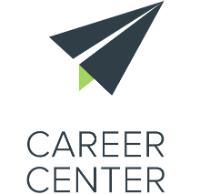 Fiches techniques des outils informatiques SommaireIntroduction ……………………………………………………………………………….. 3 Relations entre les outils informatiques du Career Center ……………………………… 4Outils informatiques du Career Center …………………………………………………... 5	I - Virtual Career Center (VCC) ………………………………………………….. 5	II - Management Tool ……………………….……………………………………... 6	III - Mon orientation …………………………….………………………………… 7	IV - Kit Career Center …………………….……………………………………… 8	V -  NAJAHI prêt par l’emploi ………………………………….…………………. 9	VI - Career Pathways …………………….……………………………………..… 10	VII – Customer Relationship Management (CRM) ……….………………………. 11Contacts USAID Career Center ………………………………………………....………. 12IntroductionLes Career Centers sont des centres de carrière conçus et ouverts par l’Agence Américaine de Développement International (USAID Maroc) en étroite collaboration avec le Ministère de l’Éducation nationale, de la Formation professionnelle, de l’Enseignement supérieur et de la Recherche scientifique, dans le cadre du programme USAID Career Center (2015-2020)Les Career Centers offrent aux jeunes une gamme de services gratuits et diversifiés destinés à renforcer leur employabilité tels que des bilans d’orientation personnalisés, des ateliers de préparation à l’emploi, des formations aux compétences non-techniques (soft skills), des informations sur les métiers et les secteurs porteurs d’emplois et des opportunités de mises en relation avec les employeurs à travers des programmes de stage et d’immersion en entreprise, des interventions de professionnels ou encore des salons de l’emploiLe présent document présente les différents outils informatiques utilisés pour mener à bien ce projet en détaillant les fonctionnalités, environnement et exigences techniques de chaque outil pour faciliter le transfert des compétences techniques au Ministère de l’Éducation nationale, de la Formation professionnelle, de l’Enseignement supérieur et de la Recherche scientifique.Les principaux outils informatiques conçus par l’USAID Career Center et qui permettent, entre autres la gestion des centres de carrières et l’enrichissement des activités destinées aux jeunes étudiants sont : Virtual Career Center (VCC) : Cette plateforme regroupe les différents services offerts par les centres de carrières d’une manière virtuelle, afin d’élargir le nombre de bénéficiaires des prestations des centres de carrières.Management Tool : Cette application Web est utilisée au quotidien par les conseillers et les managers des centres de carrière et permet la planification et la gestion des activités (événements, rendez-vous, inscriptions, présence…), la génération des statistiques et la gestion de la base de données des jeunes étudiants. Mon Orientation : Cet outil développé en collaboration avec le Ministère de l’Éducation Nationale, de la Formation Professionnelle, de l’Enseignement Supérieur et de la Recherche Scientifique, constitue une base de données des différents établissements et des formations dispensées tout autour du Royaume du Maroc. Kit Career Center : Ce portail numérique constitue une feuille de route destinée à toute institution souhaitant implanter un centre de carrière, expliquant les principales étapes de création depuis la phase de préparation jusqu’à la phase développement.NAJAHI Prêt pour l’Emploi : Cette plateforme E-learning est composée de deux formations Soft Skills ayant pour but la préparation du jeune au marché de l’emploi. Career Pathways : Cette plateforme responsive -aussi disponible sous forme d’une application mobile-, représente un éventail de métiers correspondant à chaque utilisateur selon le secteur choisi, la filière choisie et son niveau d’études. Customer Relationship Management (CRM) : Cet outil permet la gestion des relations du centre de carrière avec ses partenaires, ainsi que les différents partenariats et activités conclues entre eux. Relations entre les outils informatiques du Career CenterRelations entre les outils informatiques du Career CenterOutils informatiques du Career CenterLes outils informatiques du Career Center sont conçus de manière à faciliter leur utilisation au quotidien ainsi que leur mise en place et transfert. L’objet de cette partie est de présenter les fiches techniques détaillées des différents outils du Career Center.VIRTUAL CAREER CENTER (VCC)Présentation Le VCC (Virtual Career Center) est une plateforme développée dans le but de rendre les services du Career Center accessibles via internet. Lien :  careercenter.maFonctionnalités Le Virtual Career Center (VCC) se compose de 4 rubriques, et chaque rubrique offre des services spécifiques.Rubrique « Me connaitre » :  cette rubrique comporte des tests certifiés permettant de mieux connaître le profil professionnel de l’étudiant (par exemple : test RIASEC et des tests de langues).Rubrique « Explorer » : cette rubrique permet à l’étudiant de s’informer sur les métiers existants, les secteurs en croissance, les différents parcours de carrière, ainsi que sur les ﬁlières et les établissements de formation.Rubrique « Me préparer » : cette rubrique a pour objectif de permettre à l’étudiant de se préparer de manière efficace au marché du travail. L’étudiant a accès à de nombreux outils, pour rédiger une lettre de motivation efficace, un bon CV, préparer son entretien d’embauche, développer son réseau professionnel, ou encore la possibilité de suivre des formations en ligne.Rubrique « Me lancer » : cette rubrique a pour objectif de permettre à l’étudiant de se connecter au monde du travail en consultant les dernières offres de stage et d’emploi disponibles sur le marché de l’emploi. Il s’agit d’une plateforme de recherche d’emploi, conçue comme un « Job Aggregator », qui puise les offres auprès des acteurs en ligne existant au Maroc.Environnement technique La plateforme Virtual Career Center (VCC) a été développée et mise en ligne sous l’environnement suivant :PHP version 5.5 / CodeIgniter version 2.2.0MySQL version 5.1.73Exigences techniques MySQL (version 5.1+)PHP (version 5.3.7+)Espace de stockage : 120 GB (dont 40 GB utilisé pour le moment)1 GB de mémoire (minimum), 2 GB recommandé Processeur : 1GHz (minimum), 2 GHz recommandé Management ToolPrésentation Le management Tool est une application Web qu’utilise les conseillers et les managers du Career Center au quotidien. Il permet, entre autres, la planification des activités, la gestion des inscriptions, la gestion de présence, la génération des statistiques et la gestion de la base de données des utilisateurs. Lien :  vcc.careercenter.ma/vcc/trackingFonctionnalités Cet outil est utilisé par les conseillers et les managers des Career Center, et nécessite un login et mot de passe pour y accéder (le login et mot de passe sont fournis par un administrateur)Il permet les fonctionnalités suivantes :Planification des activités du Career CenterCréation d’un événementDéfinir la plage horaire des rendez-vous avec les jeunesGestion des inscriptionsConfirmation / Refus des inscriptionsGestion de présenceCocher les présentsAjouter un nouveau participantGénération des statistiquesBase de données des jeunesÉvaluation des événements et rendez-vousGénération des attestations de participationEnvironnement technique Le management Tool a été développé et mis en ligne sous l’environnement suivant :PHP version 5.5 / CodeIgniter version 2.2.0MySQL version 5.1.73Exigences techniques MySQL (version 5.1+)PHP (version 5.3.7+)Espace de stockage : inclut dans l’espace du VCC2 GB de mémoire (minimum), 4 GB recommandé Processeur : 1 GHz (minimum), 2 GHz recommandé Mon orientationPrésentation Mon orientation est un outil développé en partenariat avec le « Ministère de l’Éducation Nationale, de la Formation Professionnelle, de l’Enseignement Supérieur et de la Recherche Scientifique » pour les étudiants allant du cycle primaire jusqu’aux études supérieures, en vue de leurs fournir une base de données contenant les établissements et formations disponibles sur les différentes régions du royaume du Maroc. Lien :  monorientation.careercenter.maFonctionnalités Cette plateforme est composée de 4 univers selon le niveau scolaire choisi par l’utilisateur sur la page d’accueil, chacun de ces univers est représenté par une couleur spécifique.L’outil offre 5 services à savoir :Ton centre d’orientation le plus proche : cet espace fourni une carte présentant les différents centres d’orientation disponible au Maroc filtrés par niveau scolaire.Tes choix d’orientation : cet espace est dédié pour la recherche des établissements selon le niveau scolaire et la communeLes réponses à tes questions : Cet espace est sous forme d’une FAQ contenant les questions les plus posées avec leurs réponses Chat avec un conseiller d’orientation : sur cet espace, l’utilisateur peut communiquer en temps réel avec un conseiller d’orientation qui est disponible pour répondre à ses questions.Teste-toi pour mieux te connaitre : Cet espace présente un test RIASEC permettant à l’utilisateur à identifier son profil et ses centres d’intérêt.Environnement technique Mon orientation a été développé et mis en ligne sous l’environnement suivant :PHP version 5.6 / Symfony version 2.8MySQL version 5.1.73Exigences techniques MySQL (version 5.1+)PHP (version 5.3.9+)Espace de stockage : 15 GB (dont 5 GB utilisé)1 GB de mémoire (minimum), 2 GB recommandéProcesseur : 1 GHz (minimum), 2 GHz recommandé Kit Career CenterPrésentation Le Kit Career Center est un portail numérique s’adressant à toute institution qui souhaite implanter un Career Center en toute autonomie. Le Kit Career Center documente la création d’un Career Center depuis sa phase de préparation jusqu’à sa phase développement. Il propose des conseils opérationnels, des guides de bonnes pratiques et des outils clé-en-main pour accompagner, pas à pas, les institutions dans la réalisation de leur projet.Lien :  www.kitcareercenter.maFonctionnalités Cet outil montre les étapes menant à la création d’un Career Center selon :Thématique : 12 thématiques sont mises à disposition de l’utilisateur Frise chronologique : Se compose principalement de 3 étapes en interaction entre elles, lesquelles sont :PréparationLancementDéveloppementType d’outil : se compose de plusieurs outils nécessaires à la création et la gestion d’un Career CenterEnvironnement technique Le Kit Career Center a été développé et mis en ligne sous l’environnement suivant :PHP version 5.5 / Symfony version 3.4MySQL version 5.1.73Exigences techniques PHP version5.5 MySQL version 5.1.73Espace de stockage : 6 GB (dont 1 GB utilisé)512 MB de mémoire (minimum), 1 GB recommandé Processeur : 1 GHz (minimum), 2 GHz recommandé NAJAHI Prêt pour l’EmploiPrésentation NAJAHI est une plateforme E-learning composée de deux formations Soft Skills. Lien :  vcc.careercenter.ma/vcc/najahiFonctionnalitésCet outil E-Learning, se compose de 2 formations (versions standards et versions pour les personnes non voyantes), chacune se constitue d’un cours, évaluation et un quiz Les formations sont :Mon Kit Pour l’Emploi (MKPE) :  Cette formation comporte 9 modules ayant pour but de préparer l’étudiant au marché du travailPréparer Mon Projet Professionnel (PMPP) : Cette formation comporte 7 modules fournissant l’éthique du comportement dans le domaine professionnelChacune des 2 formations est couronnée par un certificat de réussite téléchargeable et délivré par le Career Center.Environnement techniqueNajahi Prêt pour l’emploi a été développé et mis en ligne sous l’environnement suivant :Moodle version 3.2.3+MySQL version 5.6.41PHP version 5.6.39Exigences techniques Moodle version 2.7MySQL version 5.5.31PHP version 5.6.5Espace de stockage : 20 GB (dont 5 GB utilisé)2 GB de mémoire (minimum), 4 GB recommandé Processeur : 1 GHz (minimum), 2 GHz recommandé Career PathwaysPrésentation Le Career Pathways est une plateforme responsive, et disponible sous forme d’application mobile, qui permet à l’utilisateur de retrouver les métiers qui lui correspondent en fonction du secteur qui l’intéresse, de la filière dans laquelle il suit sa formation et son niveau d’études.Lien :  pathways.careercenter.maFonctionnalitésCette application permet avec ses 2 versions (arabe et française) de générer un ensemble de métiers selon le secteur, la filière et le niveau d’études de l’utilisateur.Environnement techniqueNajahi Prêt pour l’emploi a été développé et mis en ligne sous l’environnement suivant :PHP version5.5 / Symfony version 3.4 / Angular JSMySQL version 5.1.73Exigences techniques PHP version5.5 MySQL version 5.1.73Espace de stockage : 20 GB (dont 6 GB utilisé)512 MB de mémoire (minimum), 1 GB recommandé Processeur : 1 GHz (minimum), 2 GHz recommandé Customer Relationship Management (CRM)Présentation Le CRM (Customer Relationship Management) est un outil qui permet la gestion des relations du Career Center avec ses partenaires. Il permet également de gérer toutes les interactions avec ces partenaires, tel que les partenariats et autres activités, ainsi que faire leurs suivis et actualiser leurs données.Lien :  crm.careercenter.maFonctionnalitésCet outil, se compose de 3 espaces :Espace Partenaire :  Cet espace permet la gestion des partenaires avec la possibilité de les filtrer par type, secteur, ville ou fonction. Il permet également l’ajout d’un nouveau partenaire ainsi que les différentes informations le concernant.Espace activités : Cet espace fournit la liste de toutes les activités effectuées entre le Career Center et les partenaires avec leurs informations. Il permet également l’ajout d’une nouvelle activité en remplissant un formulaire d’ajout en renseignant impérativement un justificatif de partenariat pour que l’activité soit ajoutée sur le CRM. Statistiques : Cet espace permet de trouver et lister les nouveaux et anciens partenaires pour une période donnée. Les données sont téléchargeables sous plusieurs formats (Excel, CSV ou PDF).Environnement techniqueLe CRM a été développé et mis en ligne sous l’environnement suivant :PHP version 5.5 / Symfony version 2.8MySQL version 5.1.73Exigences techniquesMySQL (version 5.1+)PHP (version 5.3.9+)Espace de stockage : 20 GB (dont 1GB utilisé)512 MB de mémoire (minimum), 1 GB recommandé Processeur : 1 GHz (minimum), 2 GHz recommandé Contacts USAID Career CenterNom et prénomPosteContactTaoufik BoukdairIT MANAGERtboukdair@careercenter.ma06 62 07 78 81Hajar El YadariVCC Product Managerhelyadari@careercenter.ma06 50 40 69 41Meryem Oulad BelmouddenWebmastermmoudden@careercenter.ma06 42 40 69 49Zakaria JahiriSystem & Network Administrator zjahiri@careercenter.ma06 07 92 31 66Soufiane EL KherchiVCC Engineerselkherchi@careercenter.ma06 65 63 17 21